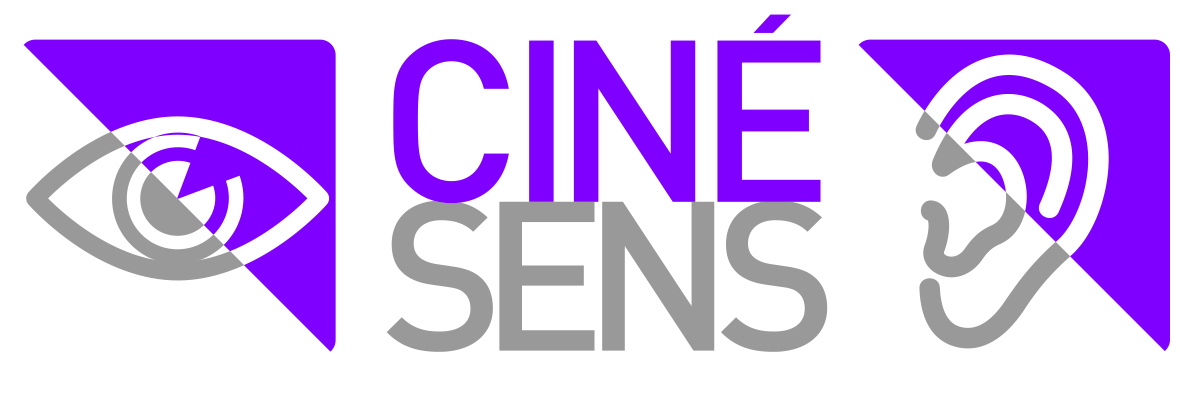 Pour l'année 2015, voici les 152 films adaptés au handicap sensoriel que Ciné Sens a repérés.La mention AD signale un film disponible en Audio-Description permettant aux aveugles et malvoyants de suivre le film grâce à ce commentaire audio décrivant les images du film.La mention VFST signale une Version Sous-Titrée en Français pour les sourds et malentendants.JANVIER 20157 janvier
La rançon de la gloire de Xavier Beauvois : AD et VFST - Wild Bunch14 janvier
Loin des hommes de David Oelhoffen : AD et VFST - Pathé DistributionLes nouveaux sauvages de Damian Szifron : AD et VFST - Warner BrosLes souvenirs de Jean-Paul Rouve : AD et VFST - UGC DistributionSous X de JMC : AD et VFST - UniversalSouvenirs de Marnie de Hiromasa Yonebayashi : AD et VFST - The Walt Disney Company21 janvier
Atlit de Shirel Amitay : AD et VFST - Ad VitamDiscount de Louis-Julien Petit : AD et VFST - Wild BunchToute première fois de Noemie Saglio et Maxime Govare : AD et VFST - GaumontTaken 3 de Olivier Megaton : AD et VFST - Europacorp28 janvier
L'antiquaire de F. Margolin : AD et VFST - MargoCinéFEVRIER 20154 février
Gus, petit oiseau, grand voyage de Christian De Vita : VFST - Haut et CourtJupiter, le destin de l'univers de Lana et Harry Wachowski : AD et VFST - WarnerPapa ou Maman de Martin Bourdoulon : AD et VFST - Pathé Distribution11 février
L'enquête de Vincent Garenq : AD et VFST - Mars DistributionLes nouveaux héros de Dan Hall et Chris Williams : AD et VFST - The Walt Disney Company FranceUn village presque parfait de Stéphane Meunier : AD et VFST - SND18 février
BIS de Dominique Farrugia : AD et VFST - EuropaCorpRéalité de Quentin Dupieux : AD et VFST - DiaphanaVincent n'a pas d'écailles de Thomas Salvador : AD et VFST - Le Pacte25 février
A 14 ans de Hélène Zimmer : AD et VFST - Ad VitamLe dernier loup de Jean-Jacques Annaud : AD et VFST (en 2D) - Mars DistributionMARS 20154 mars
Pas de film repéré11 mars
Le dernier coup de marteau de Alix Delaporte : VFST - Pyramide18 mars
Divergente 2 : l'insurrection  de Robert Schwentke : AD et VFST - SndHacker de Michael Mann : AD et VFST - Universal PicturesUn homme idéal de Yann Gozlan : AD et VFST - Mars Distribution25 mars
A trois on y va de Jérôme Bonnell : AD et VFST - Wild Bunch DistributionCendrillon de Kenneth Branagh : AD et VFST (en 2D) - The Walt Disney Company FranceAVRIL 20151er avril
JOURNAL D’UNE FEMME DE CHAMBRE de Benoit Jacquot : AD et VFST - Mars DistributionCERISE de Jérôme Enrico : AD et VFST - Gaumont8 avril
CLOCHETTE ET LA CREATURE LEGENDAIRE de Steve Loter : AD et VFST - The Walt Disney Company FranceJAMAIS DE LA VIE de Pierre Jolivet : AD et VFST - Ad VitamPOURQUOI J’AI PAS MANGE MON PERE de Jamel Debbouze : AD, VFST et son renforcé (HI)- Pathé Distribution15 avril
ENFANT 44 de Daniel Espinosa : AD et VFST - SndLES GORILLES de Tristan Aurouet : AD et VFST - EuropaCorpLA PROMESSE D’UNE VIE de Russell Crowe : AD et VFST - Universal PicturesEN EQUILIBRE de Denis Dercourt : AD et VFST - StudioCanalROBIN DES BOIS, LA VERITABLE HISTOIRE de Anthony Marciano : AD et VFST - Mars Distribution22 avril
AVENGERS, L’ERE d’ULTRON de Joss Whedon : AD et VFST - The Walt Disney Company FranceCAPRICE de Emmanuel Mouret : AD et VFST - PyramideENTRE AMIS de Olivier Baroux : AD et VFST - Pathé Distribution29 avril
CONNASSE PRINCESSE DES CŒURS de Noémie Saglio et Eloise Lang : AD et VFST - GaumontNOS FEMMES de Richard Berry : AD et VFST - Mars DistributionLE TOURNOI de Elodie Namer : AD et VFST - DiaphanaMAI 20156 mai
LE TALENT DE MES AMIS de Alex Lutz : AD et VFST - Studio CanalUN PEU BEAUCOUP AVEUGLEMENT de Clovis Cornillac : VFST - Paramount13 maiLA TETE HAUTE de Emmanuelle Bercot : AD et VFST - Wild Bunch20 maiA LA POURSUITE DE DEMAIN de Brad Bird : AD et VFST - The Walt Disney Company FranceJUIN 20153 juinGRAZIELLA de Mehdi Charef : AD et VFST - KG DistributionON VOULAIT TOUT CASSER de Philippe Guillard : AD et VFST - GaumontPREMONITIONS de Afonso Poyart : AD et VFST - SND10 juinCOMME UN AVION de Bruno Podalydès : AD et VFST - SNDUN FRANCAIS de Diastème : AD et VFST - Mars DistributionJURASSIC WORLD de Colin Trevorrow : AD - Universal Pictures17 juinLA RESISTANCE DE L’AIR de Fred Grivois : AD et VFST - GaumontVICE-VERSA de Pete Docter : AD - The Walt Disney Company FranceVALLEY OF LOVE de Guillaume Nicloux :  VFST - Le Pacte24 juinA LOVE YOU de Paul Lefèvre : AD et VFST - EuropacorpGUNMAN de Pierre Morel : AD et VFST - StudioCanalUN MOMENT D’EGAREMENT de Jean-François Richet : AD et VFST - Mars DistributionPOLTERGEIST de Gil Kenan : AD - 20th Century FoxJUILLET 20151er juilletLES PROFS 2 de Pierre-François Martin-Laval : AD et VFST - UGC Distribution8 juilletLES MINIONS de Kyle Balda et Pierre Coffin : AD  - Universal PicturesMICROBE ET GASOIL de Michel Gondry : AD et VFST - Studio CanalINSIDIOUS CHAPTER 3 de Leigh Whannel : AD - Sony15 juilletLA FEMME AU TABLEAU de Simon Curtis : AD et VFST - SNDANT MAN de Peyton Reed : AD et VFST - The Walt Disney Company France22 juilletNOS FUTURS de Rémi Bezançon : AD et VFST - GaumontLA RAGE AU VENTRE de Antoine Fuqua : AD et VFST - SNDDES APACHES de Nassim Amaouche : AD et VFST - Ad Vitam29 juilletRENAISSANCES de Tarsem Singh : AD et VFST - SNDLE PETIT PRINCE de Mark Osborne : AD et VFST - ParamountAOÛT 20155 aoûtLES 4 FANTASTIQUES de Josh Trank : AD - Twentieth Century Fox12 aoûtABSOLUTELY ANYTHING de Terry Jones : AD et VFST - Ocean FIlmsCOUP DE CHAUD de Raphaël Jacoulot : AD et VFST - DiaphanaFLORIDE de Philippe Le Guay : AD et VFST - GaumontLA FACE CACHEE DE MARGO de Jake Schreier : AD - Twentieth Century Fox19 aoûtLA BELLE SAISON de Catherine Corsini : AD et VFST - PyramideUNE FAMILLE A LOUER de Jean-Pierre Améris : AD et VFST - StudioCanalAMERICAN ULTRA de Nima Nourizadeh : AD - MetropolitanANTI GANG de Benjamin Rocher : AD et VFST - SND26 aoûtDHEEPAN de Jacques Audiard : AD et VFST - UGCWE ARE YOUR FRIENDS de Max Joseph : AD et VFST - StudioCanalHITMAN : Agent 47 de Aleksander Bach : AD - Twentieth Century FoxSEPTEMBRE 20152 septembreNO ESCAPE de John Erick Dowdle : AD et VFST, SNDWELCOME BACK de Cameron Crowe : AD et VFST, Twentieth Century FoxLE TOUT NOUVEAU TESTAMENT de Jaco Van Dormael : AD etVFST, Le Pacte9 septembrePREMONITIONS de Afonso Poyart : AD et VFST, SNDJAMAIS ENTRE AMIS de Leslye Headland : AD et VFST, La Belle CompanyLE TRANSPORTEUR : HERITAGE de Camille Delamarre : AD et VFST, Europa Corp16 septembreLA VIE EN GRAND de Mathieu Vadepied : AD et VFST, GaumontMARGUERITE de Xavier Giannoli : AD et VFST, Memento FilmsTHE PROGRAM de Stephen Freard : AD et VFST, StudioCanal23 septembreME AND EARL AND THE DYING GIRL de Alfonso Gomez-Rejon : AD et VFST, Twentieth Century FoxBOOMERANG de François Favrat : AD et VFST, UGCLES DEUX AMIS de Louis Garrel : AD et VFST, Ad vitamLE GRAND JOUR de Pascal Plisson : AD et VFST, PathéJE SUIS A TOI de David Lambert : AD, OutPlay FilmsUNE ENFANCE de Philippe Claudel : AD, Les films du LosangePREMIERS CRUS de Jérôme Le Maire : AD et VFST, SND30 septembreMARYLAND de Alice Winocour : AD et VFST, Mars FilmsNI LE CIEL NI LA TERRE de Clément Cogitore : AD et VFST, DiaphanaL’ODEUR DE LA MANDARINE de Gilles Legrand : AD et VFST, MetropolitanUN DEBUT PROMETTEUR de Emma Luchini : AD et VFST, GaumontJE SUIS A VOUS TOUT DE SUITE de Baya Kasmi : AD et VFST, Le PacteOCTOBRE 20157 octobreL’ETUDIANTE ET MONSIEUR HENRI de Ivan Calbérac : AD et VFST, StudioCanalFATIMA de Philippe Faucon : AD et VFST, Pyramide FilmsLE LABYRINTHE : LA TERRE BRULEE de Wes Ball, AD, Fox HOTEL TRANSYLVANNIE 2 de Genndy Tartakosky, AD, Sony14 octobreBELLES FAMILLES de Jean-Paul Rappeneau : AD et VFST, ARP SélectionCRIMSON PEAK de Guillermo Del Toro : AD, Universal PicturesMUNE ET LE GARDIEN DE LA LUNE de Alexandre Herboyan et Benoit Philippe : AD et VFST, Paramount PicturesLES NOUVELLES AVENTURES DE ALADIN de Arthur Benzaquen : AD et VFST, PathéPAR ACCIDENT de Camille Fontaine : AD et VFST, Ad VitamPHANTOM BOY de Alain Gagnol et Jean-Loup Felicioli : AD et VFST, Diaphana21 octobreADAMA de Simon Rouby : AD, Océan FilmsMON ROI de Maïwenn : AD et VFST, StudioCanalLE NOUVEAU de Rudi Rosenberg : AD et VFST, Mars FilmsSEUL SUR MARS de Ridley Scott : AD (uniquement en 2D), Fox28 octobreLOLO de Julie Delpy : AD et VFST, Mars FilmsPARANOÏA PARK de Bruno Mercier : AD et VFST, Destiny DistributionLE DERNIER CHASSEUR DE SORCIERE de Breck Eisner, AD, SND REGRESSION de Alejandro Amenabar, AD, Metropolitan FilmexportNOVEMBRE 20154 novembreAVRIL ET LE MONDE TRUQUE de Christian Desmares et Franck Ekinci : AD et VFST, StudioCanalLA DERNIERE LECON de Pascale Pouzadoux : AD et VFST, Wild Bunch DistributionEN MAI FAIS CE QU'IL TE PLAIT de Christian Carion : AD et VFST, Pathé DistributionNOUS TROIS OU RIEN de Kheiron : AD et VFST, GaumontA VIF de John Wells, AD et VFST, SND11 novembreANGE ET GABRIELLE de Anne Giafferi : AD et VFST (sortie anticipée au 10/11), UGC DistributionAU ROYAUME DES SINGES de Mark Linfield et Alastair Fothergill : AD et VFST, The Walt Disney Company FranceUNE HISTOIRE DE FOU de Robert Guédiguian : AD et VFST, Diaphana007 : SPECTRE de Sam Mendes : AD, SonyLES ANARCHISTES de Elie Wajeman : AD et VFST, Mars18 novembreL'HERMINE de Christian Vincent : AD et VFST, GaumontMACBETH de Justin Kurzel : AD et VFST, StudioCanalHUNGER GAMES, LA REVOLTE, partie 2 : AD et VFST, MetropolitanJE SUIS UN SOLDAT de Laurent Larivière : AD et VFST, Le Pacte25 novembreLES COWBOYS de Thomas Bidegain : AD et VFST, Pathé Distribution21 NUITS AVEC PATTIE de Arnaud et Jean-Marie Larrieu : AD et VFST, PyramideLE VOYAGE D'ARLO de Peter Sohn : AD et VFST, The Walt Disney Company FranceDOCTEUR FRANKESTEIN de Paul Mc Guegan : AD, FoxDECEMBRE 20152 décembreBABYSITTING 2 de Philippe Lacheau et Nicolas Benamou : AD et VFST, UniversalMARGUERITE ET JULIEN de Valérie Donzelli : AD et VFST, Wild Bunch DistributionLE PROPHETE de Roger Allers : AD et VFST, Pathé Distribution9 décembreBELLE ET SEBASTIEN, L'AVENTURE CONTINUE de Christian Duguay : AD et VFST, GaumontUN PLUS UNE de Claude Lelouch, : AD et VFST, Metropolitan16 décembreSTAR WARS : LE REVEIL DE LA FORCE de J.J. Abrams : AD et VFST, DisneyLE GOUT DES MERVEILLES de Eric Besnard : AD et VFST , UGCLA VIE TRES PRIVEE DE MR SIM de Michel Leclerc : AD et VFST - Mars Distribution23 décembreLE GRAND PARTAGE de Alexandra Leclère : AD et VFST, Wild Bunch DistributionLE NOUVEAU de Rudi Rosenberg : AD et VFST, Mars Distribution30 décembrePENSION COMPLETE de Florent-Emilio Siri : AD et VFST, StudioCanalsoit 152 films adaptés